Venho, por meio deste, solicitar a concessão da RT – Retribuição por Titulação em nível de 				 com base na legislação vigente, em particular no artigo 17 da Lei nº 12.772, de 28 de dezembro de 2012, haja vista o término do respectivo curso comprovado pela documentação em anexo.Atenciosamente.Observação importante: Anexar a este requerimento, obrigatoriamente, a cópia autenticada do certificado ou diploma, conforme resolução CD-034/17 de 30 de agosto de 2017, que comprove a conclusão do referido curso cuja progressão é reivindicada.A autenticação da cópia do diploma poderá ser feita por servidor público com o carimbo “confere c/ o original” ou “cópia autenticada”, com assinatura e carimbo ou nome por extenso, cargo e matrícula SIAPE do servidor que autenticou.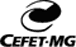 CENTRO FEDERAL DE EDUCAÇÃO TECNOLÓGICA DE MINAS GERAISDIRETORIA DE PLANEJAMENTO E GESTÃOSUPERINTENDÊNCIA DE GESTÃO DE PESSOASDIVISÃO DE DESENVOLVIMENTO DA CARREIRACENTRO FEDERAL DE EDUCAÇÃO TECNOLÓGICA DE MINAS GERAISDIRETORIA DE PLANEJAMENTO E GESTÃOSUPERINTENDÊNCIA DE GESTÃO DE PESSOASDIVISÃO DE DESENVOLVIMENTO DA CARREIRACENTRO FEDERAL DE EDUCAÇÃO TECNOLÓGICA DE MINAS GERAISDIRETORIA DE PLANEJAMENTO E GESTÃOSUPERINTENDÊNCIA DE GESTÃO DE PESSOASDIVISÃO DE DESENVOLVIMENTO DA CARREIRAREQUERIMENTO DE CONCESSÃO DE PROGRESSÃO POR TITULAÇÃO - DOCENTESREQUERIMENTO DE CONCESSÃO DE PROGRESSÃO POR TITULAÇÃO - DOCENTESREQUERIMENTO DE CONCESSÃO DE PROGRESSÃO POR TITULAÇÃO - DOCENTESREQUERIMENTO DE CONCESSÃO DE PROGRESSÃO POR TITULAÇÃO - DOCENTESnome do servidornome do servidormatrícula siapematrícula siapecargocargoclassenívellotaçãolotaçãolotaçãolotaçãoData: ___/___/____Assinatura do Servidor: ________________________________________